NHS Student Council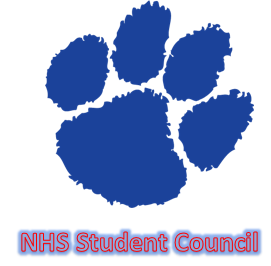 Positive Impact ScholarshipScholarship ApplicationNHS Senior							               Award Amount: $1,000The purpose of the NHS Student Council Positive Impact Scholarship is to promote positive culture at North High School. This award will be received by one outstanding applicant who has contributed to the positive culture of North High School in a manner which exceeds that of their peers. Qualifying applicants must have attended North High School since the fall semester of their junior year. Qualifying applicants must request and submit five copies of their high school transcript (unofficial—can be obtained in Student Services). Qualifying applicants must be cumulatively involved in a minimum of three different North High School extra-curricular activities during their Junior and Senior year. Qualifying applicants will have a cumulative minimum of 30 community service hours during their Junior and Senior years. Qualifying applicants will have a resident GPA of 3.0 or higher. Qualifying applicants will submit two letters of recommendation, one from a North High School staff member (excluding the NHS Student Council Advisor), and another from a non-familial, respected member of the community. Qualifying applicants will also submit a typed essay relating to the purpose of the scholarship, with a maximum of 1,000 words.Contact InformationFull Name:			Date:			Last	First	M.I.									Address:			Street Address		Apartment/Unit		City		State		ZIP CodePhone:		(   )    -    			Email: Extra-Curricular & Academic InformationResident GPA (e.g. 4.000):	Extra-Curricular Involvement (Junior/Senior NHS extra-curricular activities only)Extra-Curricular & Academic Information ContinuedUpper-Level Courses (Courses listed must be completed or have a passing grade by the end of the fall semester during the applicant’s senior year)Service HoursCommunity Service Hours (Identify organization and hours served)OrganizationHoursTotal………………………………………………………………Personal EssayThe Constitution of North High School’s Student Council states that the Council is to work to better both the school and community through its actions. Aligning with this goal, the purpose of the NHS Student Council Positive Cultural Impact Scholarship is to promote positive culture at North High School. Develop an essay of no more than 1,000 words that addresses the question below, pertaining to the Scholarship’s purpose.In what ways have you promoted positive culture at North High School? How have you positively impacted North while also balancing your academics and personal life?(Your essay will be graded on quantity of examples, quality of examples, impact of actions, organization of essay, application of language conventions, and intangibles that are difficult to qualify such as humility, integrity and inspiration.)SUBMISSION				  	     Application Deadline: Friday, April 12, 2024 (3:30 PM CST)Prior to submitting your application, be sure you have obtained the required letters of recommendation and copies of your high school transcript. Print five copies of your application packet (all information should be typed using the fillable text controls embedded in the document). Print/make five copies of each letter of recommendation and five copies of your high school transcript. Enclose the aforementioned items in a document envelope or clip them together and submit the papers to the administrative assistant in Student Services. Applications will be distributed by North High School to four independent judges and the North High School Student Council Advisors. Scores will be averaged, and awards will be granted to top scorers at the Pride Awards Ceremony. The Eau Claire Area School District will disburse funds directly to the education institution identified by awardees, following proof of enrollment.